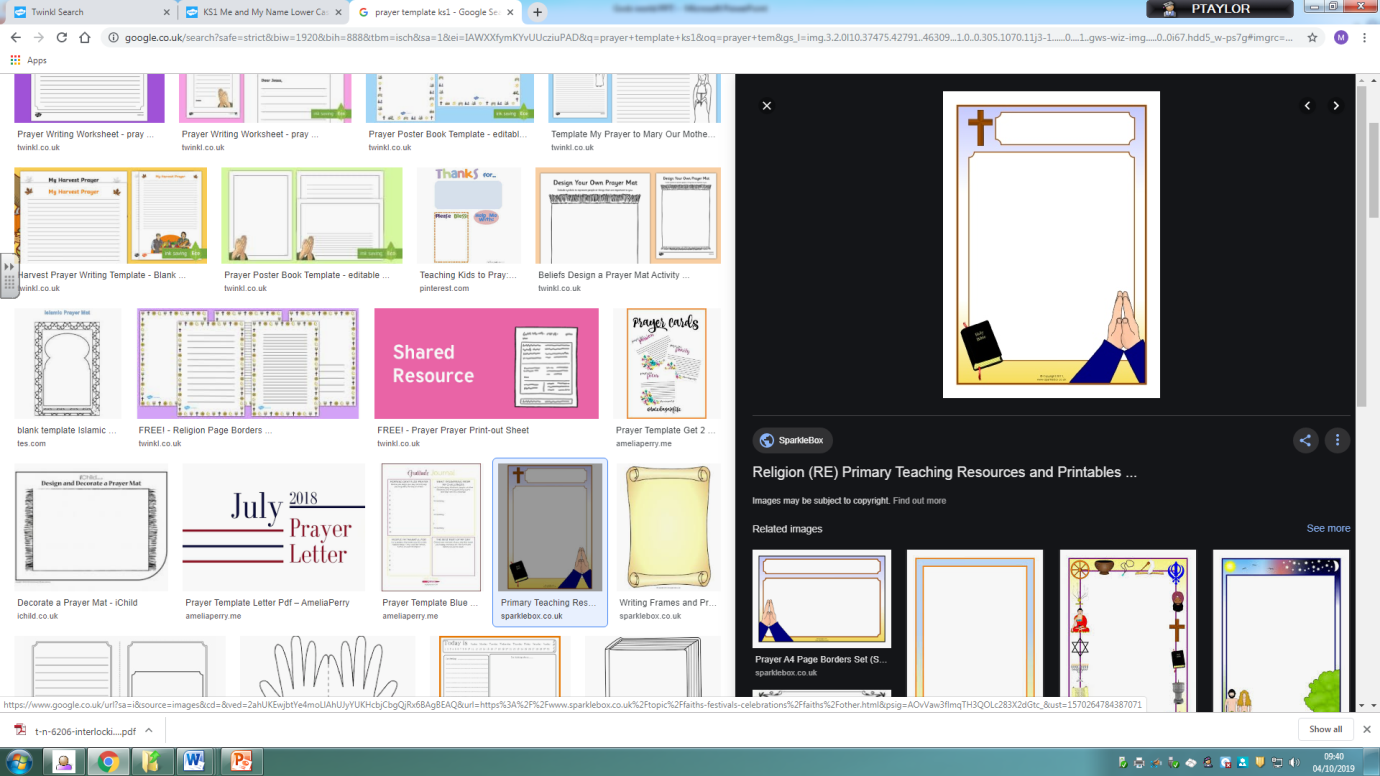 Friday 2nd October 2020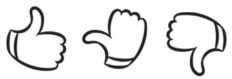 L.0:  I can think about my responsibility to look after God’s world and think what we can do not to spoil it.TA/IFriday 2nd October 2020L.0:  I can think about my responsibility to look after God’s world and think what we can do not to spoil it.